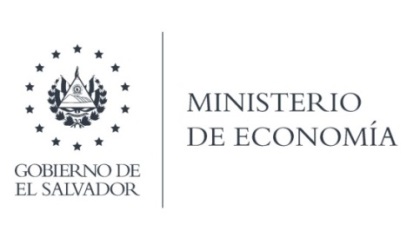 Que la Dirección General de Energía Hidrocarburos y Minas, (DGEHM}, en atención a la solicitud, por medio de correo electrónico responde lo siguiente:"Por lo anterior, adjunto archivo el cual contiene las respuestas a lo solicitado. (sic)Lic. Laura QuintanillaOficial de InformaciónMINISTERIO DE ECONOMÍA REPÚBLICA DE EL SALVADOR, C.A.Alameda Juan Pablo II y Calle Guadalupe Edificio Cl - C2, Centro de Gobierno. San SalvadorTeléfonos (PBX): (503) 2590-5600www.minec.gob.sv